Issue: Electronic WasteThe Problem: Electronic waste is the fastest growing waste stream in the world, growing 3-5 percent per year. In fact, around 20 percent of waste globally is from e-waste, while it comprises 70 percent of toxins in landfills. Yet, most anything with a cord, battery or circuit board can be recycled. Out of 266 million pounds of e-waste generated annually in Minnesota, only about 24% is captured, recycled, and reused. 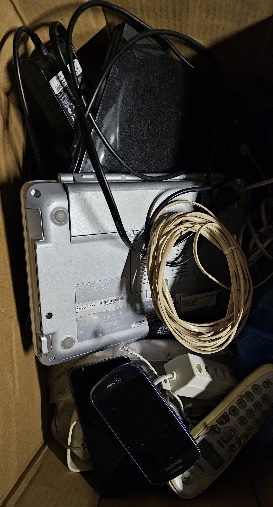 This presents a significant health risk, as well as an economic loss. E-waste in landfills leaches toxins into water supplies, while that burned in garbage incinerators puts dangerous toxins into the air we breathe. Some e-waste causes fires in waste hauling vehicles, landfills, buildings, and more. This adds expense to collection fees and taxes, not to mention damage to the health of nearby residents.  Economic Opportunity: A recent study discovered that if 100 percent of Minnesota’s e-waste were recovered, it could generate $2.8 billion and create almost 1740 directly related jobs (and many indirect jobs). Sixty-eight different minerals/metals are recoverable, the most valuable of which include Palladium, Platinum, Gold, Copper, Tin, Lithium, Iron, Aluminum, Silver, and Ruthenium. Enough silver can be recovered for 441,000 solar panels, and enough copper for 155,000 electric vehicles. [See The Economic Potential of E-Waste Recycling in Minnesota: A Pilot Study - p. 6 element charts; pictures/facts from p.7].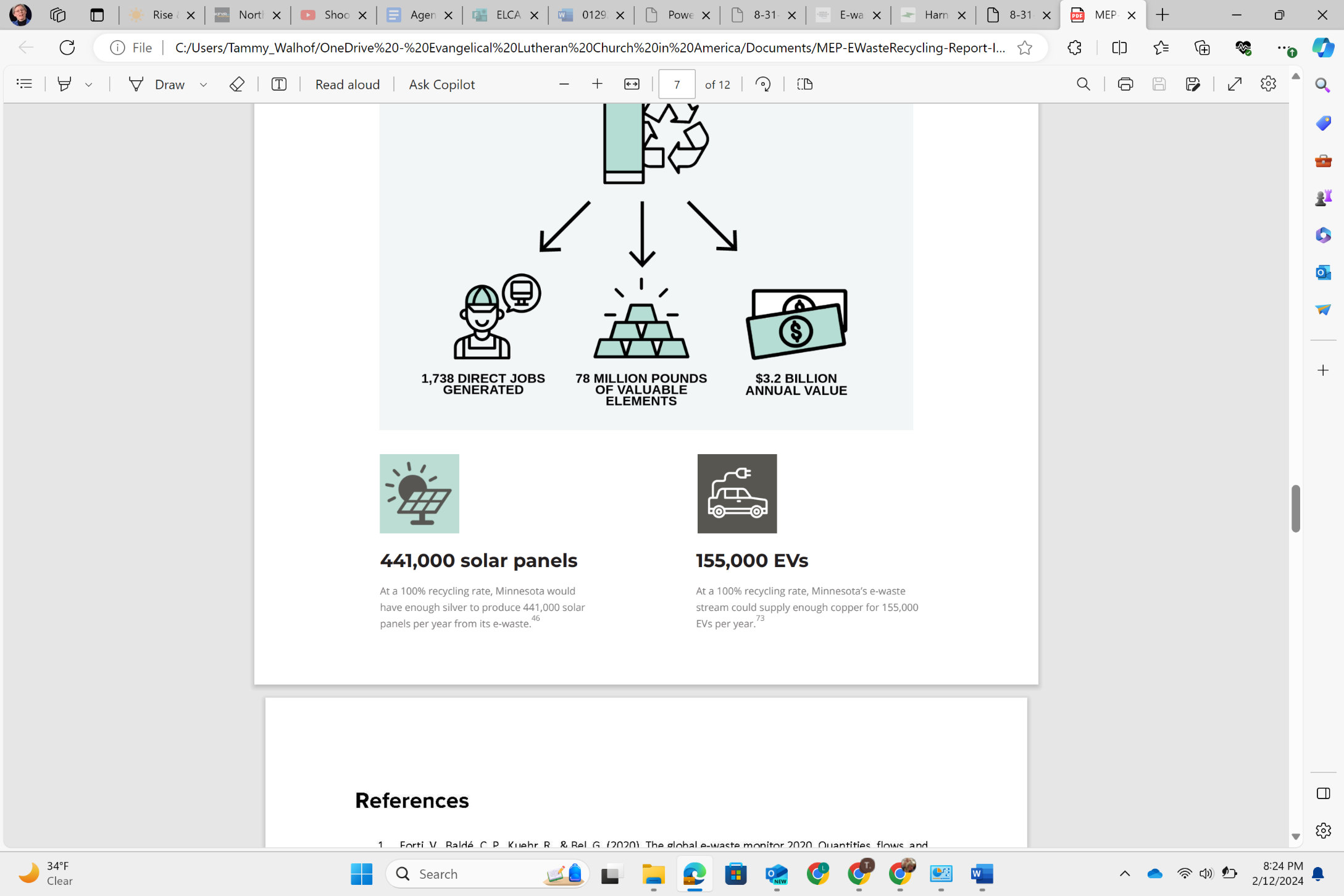 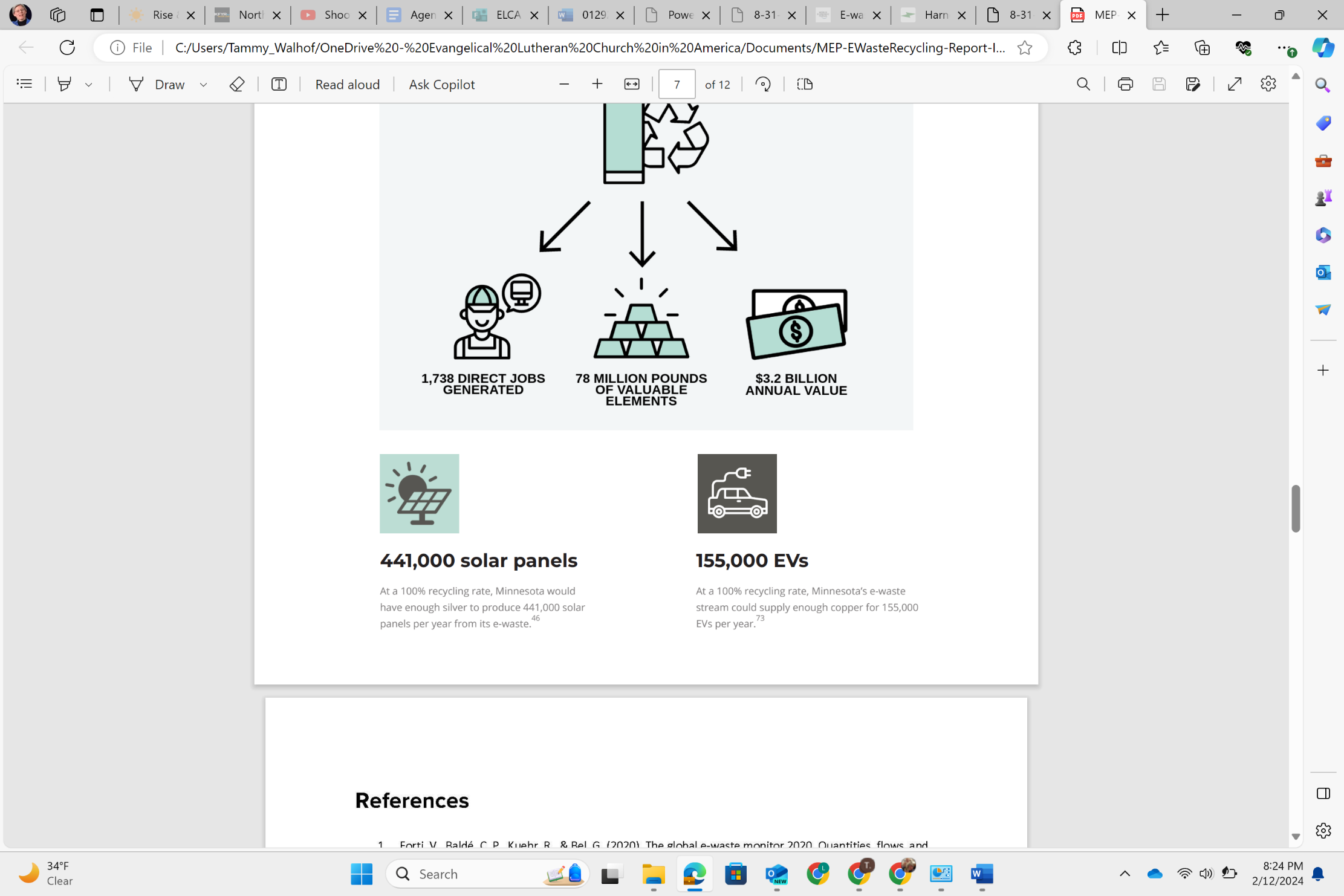 Past Legislation: Minnesota’s Electronics Recycling Act, passed in 2007, is out of date. Some of what it defined as e-waste included electronics like CD/DVD players, VCRs, and other electronics that are no longer popular. Meanwhile, items like Bluetooth ear buds did not even exist until more recent years yet include lithium batteries and circuit boards. E-cigarettes didn’t start infiltrating the U.S. market until the late 2000s (and in the case of disposable vapes, aren’t even rechargeable). Also, smart phones which most of us now carry (and replace every couple of years) started gaining wide popularity in the years after the introduction of the iPhone at the end of June in 2007 (after the end of the legislative session which passed the Electronics Recycling Act).At its peak, under the 2007 legislation, around 40 million pounds of e-waste was collected, but by 2021 that was down to only 20 million pounds. Currently, residents and businesses must pay fees (sometimes hefty amounts) to do the right thing by depositing e-waste for recycling. Limited drop-off locations and items collected present further barriers.2024 Legislative Proposal: Lutheran Advocacy-MN is joining other organizations to pass legislation that would… Change the definition of e-waste to include any device covered by electricity (This is a broad and flexible definition, which covers any device into the future, including those not yet conceived of)Exclusions:Lead acid batteries (a car battery buyback program already exists, resulting in a 95% recovery rate)Electronic Vehicles & Infrastructure (recycled by a different process and different stakeholders)White Waste – Refrigerators, washers, dryers, Provide free accessible drop-off or collection of e-waste statewide for residents AND businessesCollect fees at the point of sale of electronic items (3-4% of item cost) to cover collection costs including disposal, shipping, up to two employees per collector, and an additional incentive per pound.See KARE 11 News Coverage of the Study---------------------------------------------------------------------------------------------------------------------------------------------------------------------------------Sources: Maria Jensen: Repowered (Environment, Health, & Safety); Recycling Electronics for Climate Action (RECA); Areas of Study: Public Health (Research Methods); Environmental Toxicology & Public Health. Presentations: MEP Climate & Energy Cluster; Ely Tuesday GroupLucy Mullany: Eureaka Recycling. Presentations/Discussions: MEP Climate & Energy ClusterJensen, Maria; Roopali Phadke; Keith Steva; Marlise Riffel. “The Economic Potential of E-Waste Recycling in Minnesota: A Pilot Study.” Iron Range Partnership for Sustainability; Repowered; Macalester College. August 2023.“Harnessing the Economic Potential of E-Waste Recycling: A New MN Study.” Repowered.Smieja, Jon. “The Enormous Opportunity of E-Waste Recycling.” World Economic Forum. March 24, 2023.What is Needed for a Good Advocacy Letter?As you try to get the attention of your legislators, you’ll want to use your own words and personalize your letter as much as possible. They want to know what YOU think. Notecards or stationary can make the letter feel even more personal. A simple personalized letter, note, or email is usually worth more than hundreds of form letters. Contact Lutheran Advocacy-MN for updates and bill numbers (as available), or check the website for additional resources.   **[Who Represents Me? https://www.gis.lcc.mn.gov/iMaps/districts/]**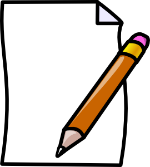 A good letter will also include the following elements:Your Name & Address on Envelope & Letter: Legislators want to know that you are their constituent and where you live (or where you go to church, if you are writing to the legislator from that district).Who You Are: Mention something about yourself, like what church you are from, and if you have first-hand experience with the issue.Ask for Specific Action: “Please support…” If there is a bill number, this is the place to include it.Give a Reason or Say Something About Why You Care: Speak from your heart, elaborate from the talking points, or tell a story.Mail the letters to these addresses:Sen. ___________, Minnesota State Senate, MN Senate Building, 95 University Ave. W., St. Paul, MN 55155Rep. ____________, Minnesota House of Representatives, 100 Rev. Dr. Martin Luther King Jr. Blvd., St. Paul, MN 55155Talking Points & Sample Letter: E-WasteExample (please use your own words)